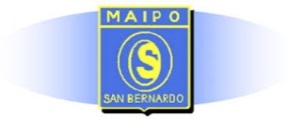 GUIA Nº 6   APRENDIZAJE Y ENSEÑANZA REMOTO SEMANA DEL 18  al 20 DE MAYO DE 2020Asignatura: Religión         Nivel: 7 ° AñoNombre :___________________________ Curso :____I.-Lee el texto comprensivamente..    Jesús ha llamado a simón el pescador para  que este le siga y anuncie  el Reino de Dios .Después de un  tiempo le cambió  el nombre y lo llamó Pedro : ”  Tú  eres Pedro ,la piedra y sobre esta piedra construiré mi Iglesia y las puertas del Infierno  no  podrán contra ella”.      Jesús eligió a Pedro como cabeza de los apóstoles y pastor de su Iglesia, justo cuando el mismo preguntó:” ¿Quién creen ustedes que soy yo?”,  y sólo Pedro respondió:”  Yo creo Señor que tú eres el Hijo de Dios que estaba por venir” “.    Esa  respuesta de fe por parte de Pedro a Jesús lo lleva a darle tal misión.  Pedro ocupa el primer lugar dentro del grupo de los Doce Apóstoles.     Jesús le confía la misión de ser la roca –piedra  inquebrantable en la cual se forma y funda la iglesia de Jesús.  Pedro es así el primer Papa  de la historia de la Iglesia.   Por tal misión debe cuidar la fe   y confirmar en ella a sus hermanos los apóstoles.    Las llaves que Jesús le entrega a Pedro es para gobernar la casa de Dios, que es la Iglesia. Con las llaves Jesús le da a  Pedro  el poder de “atar y desatar “, es decir de perdonar los pecados de los hombres, de mandar y gobernar su Iglesia. Pedro es la autoridad más importante después de Jesús en lo que a  cuestiones de fe e Iglesia se refiere.II.- Responde las preguntas en relación al texto anterior.1.-¿ Para qué misión Jesús llamó  a Simón ?	R :_______________________________________________________________________________________________________________________________2.- ¿Qué respuesta dio  Pedro a Jesús para ser elegido jefe de la iglesia?R :_________________________________________________________________________________________________________________________________3.- En la historia de la iglesia ¿Quién es Pedro?R :_________________________________________________________________________________________________________________________________4.- ¿Qué le entrega Jesús a Pedro y para qué ?R :________________________________________________________________________________________________________________________________5.-“Atar y  desatar  “¿ Qué  significa esto para Pedro?R :_______________________________________________________________________________________________________________________________III.- Pinta  la imagen  y completa los números con  los poderes de  tiene Pedro al recibir  las llaves.1.-Con las llaves Pedro  podrá: _______________________________________2.-Con las llaves Pedro  podrá: ______________________________________3.-Con las llaves  Pedro  es:_________________________________________	¡VAMOS TÚ PUEDES, SALDREMOS DE ESTA!PLAN DE TRABAJOPLAN DE TRABAJOINSTRUCCIONES, MATERIALES Y RECURSOS A USARSI PUEDES IMPRIMIR LA GUÍA Y HACERLA ,SINO DESARROLLA LA MISMA EN TU CUADERNONOMBRE DOCENTEMARIA CAROLINA CORREO ELECTRONICO DOCENTEmaria.aceituno@csmaipo.clESTRATEGIA DE APRENDIZAJE:  UNIDAD IESTRATEGIA DE APRENDIZAJE:  UNIDAD IOARECORDAR LA MISIÓN DE PEDRO CONTENIDOPEDRO Y LAS LLAVES DEL REINO-HABILIDADESRECORDAR , CUMPLIR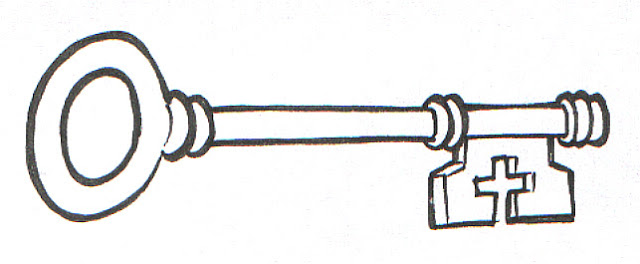 